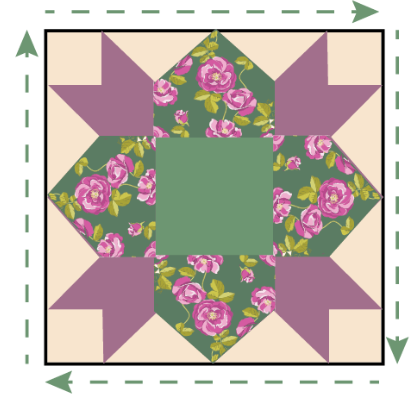 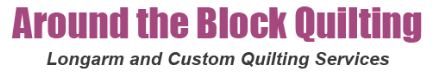 602-820-86182731 N. Sterling StreetMesa, AZ  85207www.atbquilting.com Email: info@atbquilting.comQuilting Services OrderAround the Block Quilting will make the calculations for you. Please sign your order and indicate below whether or not you want a firm quote before we begin to finish your quilt. Customer Information (Please print) Name:_________________________________________________________Address:_______________________________________________________(City, State Zip) _________________________________________________Phone: (      ) _____ - ______  Other Phone   (      ) _____ - ______  Email : ______________________ □ Use the same address for return shipping.□ Return to a different address–write on the backQuilt Name & Description___________________________________________________ Size of Quilt:	 _____ inches wide  _____ inches long Size of Backing:   _____ inches wide  _____ inches long Type of Quilting:      _____Custom  _____Med-Lg Meander   _____Panto   _____ Panto/Border   _____Basting Only        Pattern - Theme or Style ________________________________________________ ☐ Please make suggestions ☐ You choose the pattern(s) Thread Color/Type: _________________________________________________________________________ (Solid Variegated Multi-Color Metallic )Check supplies or services needed: Batting: ____ QD* Polyester (93”wide) ____ QD* 100% Cotton, Natural (93”wide) ____ QD* 100% Wool, Natural (93”wide) ____ QD* 100% Cotton, White (93” or 122” wide) *Quilter’s Dream Brand – For other types or brands, call or email ____ Hobbs Polydown (108”wide) Backing: White Muslin (118”wide) Natural Muslin (90 or 118”wide) Binding: Make Attach Machine Finish (Curved or unusual binding will be extra) Miscellaneous Services: Seaming Back Pressing Mending Quilt Label____ 	(Minimum Stitching Charge: $50)Approval to Start Quilting: Check all that apply: Contact me to discuss Quilting Design/s and Thread Color or Type. Phone or email me with a firm quote and get my approval before beginning quilting. Cost based on your website price chart is OK . No need get further approval from me. _________________________________________________Date__________________Customer Signature I need this quilt by ________________________________________________________ (date) FN: Web Quilting Services Order July2015.doc Updated July 2015